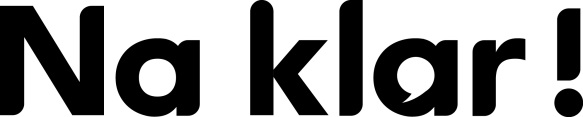 Antwoorden Flotte Frage onderbouw havo/vwo, week 4, 2020Zoo-Tier des Jahres 20201. Ein großer schwarzer Vogel, der singen kann.2. Persönliche Antwort.3. Persönliche Antwort.4. Der Beo ist schwarz mit gelben Stellen am Kopf und hat einen orange-gelben Schnabel.5. Er kann singen und Wörter nachsprechen. 6. Viele wollen einen Beo zu Hause haben.7. Weil man darauf aufmerksam machen will, dass der Beo in Gefahr ist.8. Persönliche Antwort.